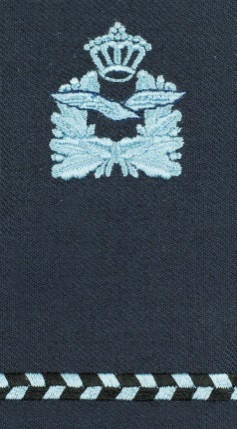 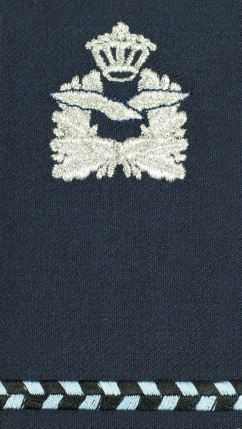 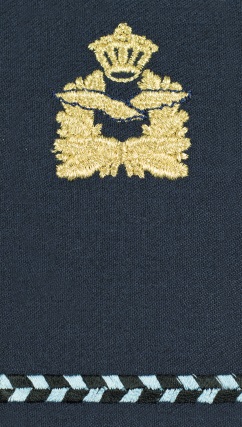                          Adjudant                                          Adjudant                                     Adjudant                                                         Niveau 3                                          Niveau 2                                      Niveau 1             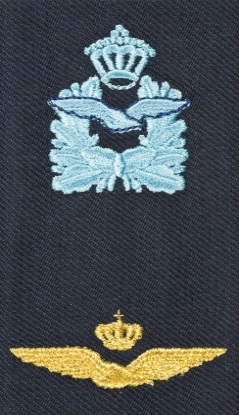 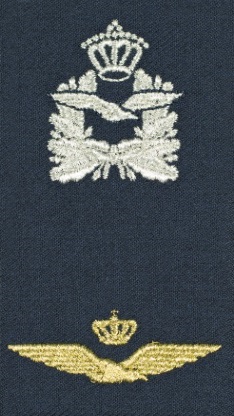 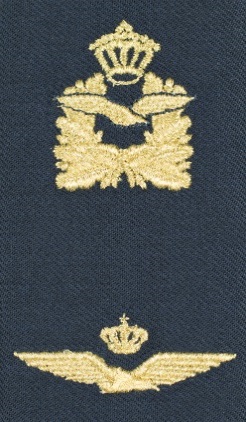                           Adjudant                                      Adjudant                                     Adjudant                                           Niveau 3                                      Niveau 2                                      Niveau 1  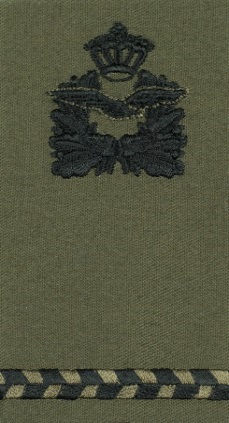 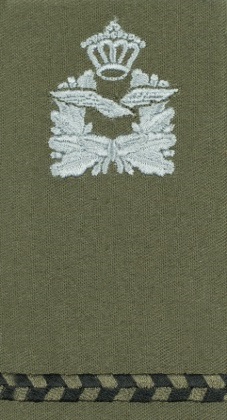 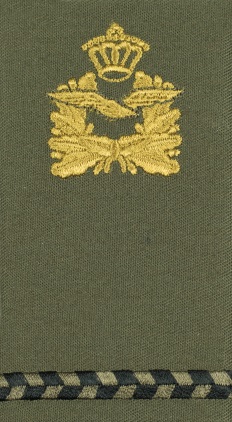                         Adjudant                                       Adjudant                                      Adjudant                                                     Niveau 3                                       Niveau 2                                       Niveau 1                            